Nach dem Fest ist vor dem Fest!Weihnachtsfeiern im Dresel Genussvoll feiern.Für Viele die schönste Zeit im Jahr. In der Vor- und Weihnachtszeit wird mit Kollegen und Freunden gefeiert. Doch wie? Wir bieten Ihnen den perfekten Rahmen, um gemeinsam mit Ihren Kollegen das Jahr Revue passieren zu lassen, Erfolge zu feiern und das Gemeinschaftsgefühl zu stärken. Was wäre die Weihnachtsfeier ohne leckeres Essen in weihnachtlich wunderschön dekorierten Räumen? Kulinarisch verwöhnen wir Sie dabei mit köstlichen feinheimischen Menüs, weihnachtlichen Buffets oder á la carte. Alle Gerichte bereiten wir frisch und handwerklich einwandfrei aus saisonalen und regionalen Produkten für Sie zu.Planen Sie am besten rechtzeitig. Denn Weihnachten kommt immer schneller, als man denkt.Erfahrungsgemäß ist die Weihnachtszeit eine beliebte Festzeit im DreselUnd die Kapazitäten begrenzt.Darum ein Tipp: Wie wäre es denn mit einer Neujahrsfeier?!Sprechen Sie uns an! Wir beraten Sie gerne!Allgemeines zu den All inklusive Pauschalen: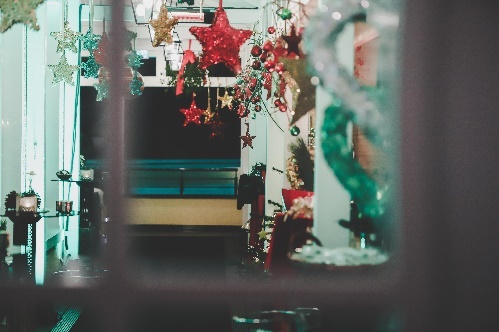 Enthalten ist: AperitifWeiß- und Rotweinfrisch Gezapftesalkoholfreie GetränkeHeißgetränkeMenü/BuffetMenükartenBlumendekoration | RaumbereitstellungAlle Angebote inkl. 19% MwSt.	     Die Pauschale gilt 6 Stunden. Danach kalkulieren wir pro Mitarbeiter 55 €/Stunde. 	     Der Verzehr wird nach Verbrauch berechnet.Wichtig:Möchten Sie à la carte Speisen, so können Sie dies problemlos bis 16 Personen von unserer aktuellen Speisekarte. Erwarten Sie mehr Gäste empfehlen wir Ihnen ein einheitliches Menü oder eine verkürzte Speisenauswahl. Buffets bieten wir gerne ab 30 Gästen an.   Unsere Christmas Buffets:Vorschlag 1Brotauswahl Tomaten-créme-fraíche | GriebenschmalzKürbis Ingwersuppe mit steirischem KürbiskernölDresel´s Salatturm mit Dresel Sahnesauce und HimbeervinaigretteGroße Räucherfischplatte -elegant garniert- mit ganzer LachsforelleWakamée | Honig-Dill-Dipp | SahnemeerrettichGroße Schinkenplatte mit geräuchertem Wildschweinschinken, Cecinas de Léon (span. geräucherter Rinderschinken) und ganzer Serranoschinken –zur Selbstbedienung-Apfel-Selleriesalat | schwarze Walnüsse | Cantaloupe-MeloneIm Fiesta Grill knusprig gebratener Truthahnkaramellisierte Maronen | hausgemachter Apfel-Rotkohl | Posener Klöße | CranberrysauceSmoked Roastbeef „American Style“ Onion Rings|B.B.Q Dipps „Honey“ und „Smokey“|Süßkartoffel-pommes-fritesKreuz und Quer aus dem Meer | Sauce AioliGrana Padano StationSpaghettini im Original Grana Padano -frisch für Sie am Buffet zubereitet-Als Beilagen wählen Sie ausfrisches Basilikum | Schinkenjulienne | Thunfisch |Cherrytomaten | geröstete PinienkerneDessertbuffetGebackene Apfelbeignets im Zimt-Zuckermantel | Hauseingelegte Rumtopffrüchte |Mousse aú blanc | Mousse aú chocolat | Marmorierte Bayrisch-Créme | Eisauswahl aus der Präsentationsbox | SchlagsahneBuffet ab 80 Personen | pro Person 56,00 €All inklusive pro Person 88,00 €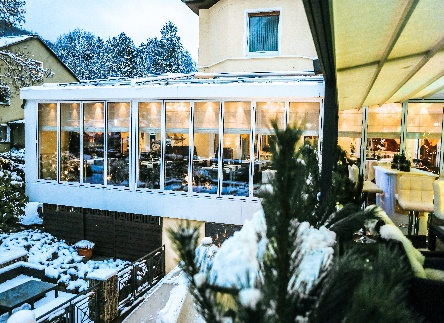 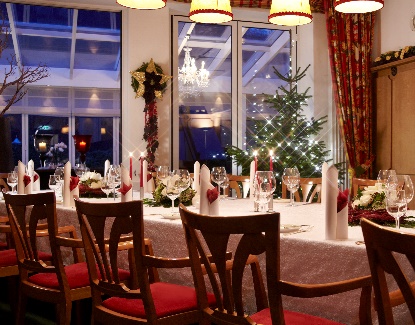 Vorschlag 2Baguette | Volmetaler Landbrot | CiabattaSalzbutter | Kräuterquark | Tomaten-crème-fraîcheDresel´s Salatturm mit Dresel Sahnesauce und Himbeervinaigretteherzhafte Antipastierlesene Räucherfischplatte -elegant garniert-Räucherlachs | Forellenfilet | Honig-Dill-Dipp | SahnemeerrettichVitello tonnato –zarte Kalbsfleischtranchen nappiert mit Thunfischsauce garniert mit Kapern und Limettenscheiben-Cocktail von der Bresse-Poularde in Mango-Curry-DipMediterraner Bauernsalat mit FetakäseTomate-Mozzarella mit BasilikumpestoKreuz und Quer aus dem Meer | Sauce AioliIm Cornflakesmantel knusprig gebratene Poulardenbrust „Vialli“ | RahmsauceRosa gebratenes Roastbeef und rosa gebratenes SchweinefiletSpeck-Bohnenbündchen | Kartoffelgratin | Sauce bearnaiseSchmorbraten vom heimischen Rind oder Rindergulaschhausgemachter Apfel-Rotkohl | Posener KlößeFlying Dessert-Süße Köstlichkeiten-Lassen Sie sich von Dani aus der Dessertküche überraschenBuffet ab 40 Personen | pro Person 50,00 €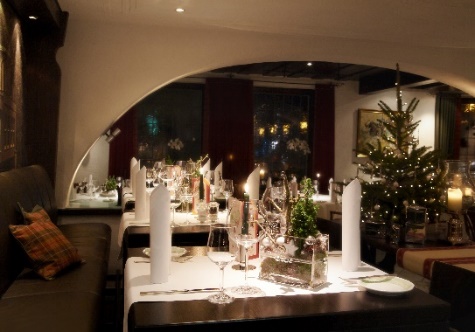 All inklusive pro Person 82,00 €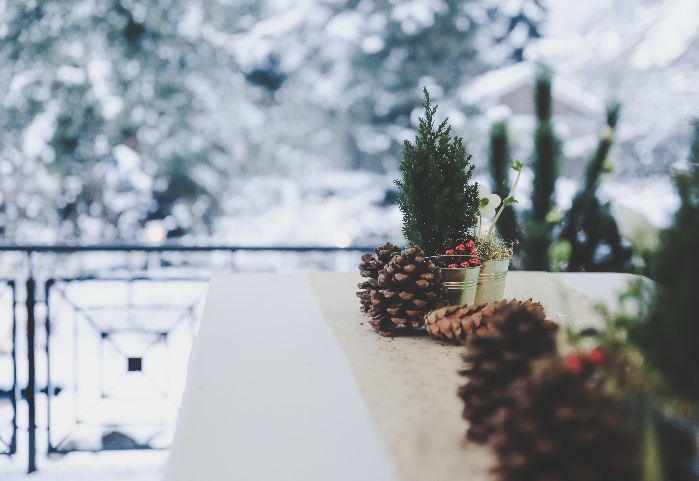 Vorschlag 3„Sauerländer Spezialitätenbuffet“Bunte Brötchenauswahl und PumpernickelGriebenschmalz | Kräuterbutter | Pfeffer-créme-fraîcheElegante Räucherfischplatte mit Bremscheider Forellenfilet |Räucherlachs und ganzer geräucherter Lachsforelle |Honig-Dill-Dipp| Apfel-Sahnemeerrettich„Wunderbare“ Schinkenplattemit ganzem Serranoschinken, geräuchertem Wildschweinschinken und Katen-Rauchschinken | Cantaloupe MeloneWaldorfsalat mit schwarzen WalnüssenSpicy Kalbshackbällchen auf Tomaten-Fumée„Unser Salatturm“Feldsalat und knackige Blattsalate | Radieschen | Rettichdazu Brotcroutons | Dresel´s Sahnesauce | HimbeervinaigretteScampi-Cocktail | Rucola| Cherry-Tomaten | VinaigretteWaldpilzcrèmesuppeLecker!Knusprige Barberie-Entenkeule mit Kartoffel-StielmusgemüseRosa gebratenes Roastbeef vom argentinischen Angus-Rind  Onion Rings | bunte PfefferrahmsauceSteak-house-pommes „stylisch serviert“Wildragout in Wildrahmsauce |Posener Klöße | ApfelrotkohloderAnstelle von Roastbeef oder Wildragout:Kreuz und Quer aus dem Meer mit passenden Beilagen (zum Beispiel: Spaghettini und Grana-Padano-Sauce)Flying DessertVanillecreme mit hauseingelegten Rumtopffrüchtchen| Cassis-SorbetMini-Créme-Brûlee| Lebkuchenmousse auf Baumkuchen| Obstspieße |Bratapfel-Mascarpone-Créme | Himbeer-Walnuss-Tiramisu |Käse-Trauben-SpießBuffet ab 40 Personen | pro Person 50,00 €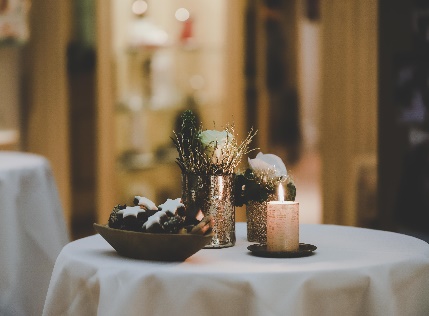 All inklusive pro Person 82,00 €Vorschlag 4Bunte BrotauswahlSalzbutter |Tomaten-crème-fraîche | GriebenschmalzHokkaido-Kürbis-Ingwersuppe mit steirischem KürbiskernölGroße Fischplatte mit Senf-Dill-Dipp und SahnemeerrettichRoter Matjessalat mit Roter BeeteSalate „to go“- Ceasar´s Salat-Vitello tonnatoSmoked Roastbeef “American Style”Onion-Rings |BBQ Dips “Honey” und “Smokey”Grana Padano Station:Spaghettini im Original Grana Padano frisch für Sie am Buffet zubereitet!Als Beilagen wählen Sie aus:frisches Basilikum | Schinkenjulienne | Thunfisch | Cherrytomaten |geröstete PinienkerneKnusprig gebratene Barberie-Entenkeulekaramellisierte Maronen | hausgemachter Apfelrotkohl |ThymiankartöffelchenFlying DessertKöstliche Auswahl in Mini-Portionen |kleine EisauswahlBuffet ab 35 Personen | pro Person 46,00 €All inklusive pro Person 78,00 €Vorschlag 5Brotkorb mit AufstrichRäucherlachs | Honig-Dill-Dip | SahnemeerrettichDeftige GulaschsuppeRehbratwurst | FenchelgemüseSpicy-Hähnchenschenkel | Ingwer-KürbisgemüseSteak-House pommes frites „stylisch serviert“ | Chili-MayoSalate „to go“ Vitello tonnato | Scampi | Caesar´s Salad mit PutenstreifenFlying DessertMini-Eisauswahl | Panna Cotta mit fruchtigem Topping | LebkuchenmousseBuffet ab 30 Personen | pro Person 36,00 €All inklusive pro Person 68,00 €Vorschlag 6Brotkorb mit verschiedenen AufstrichenWürzige Kürbis-Ingwersuppe mit steirischem KürbiskernölWaldorfsalat mit schwarzen WalnüssenSmoked Roastbeef “American Style” -vom argentinischen Angus-Rinderfilet-BBQ Dipps “Honey” und “Smokey”Grana Padano Station:Spaghettini im Original Grana Padano -frisch für Sie am Buffet zubereitet!Als Beilagen wählen Sie aus:frischem Basilikum | Schinkenjulienne | Thunfisch |Cherrytomaten | geröstete PinienkerneHähnchenbrust „Caprese“ -überbacken mit Tomate | Basilikum | Trüffelkäse-Dazu stehen bereit:bunte Pfefferrahmsauce | geröstete ChampignonsSteak-house-pommes „stylisch serviert“ | Trüffelmayo | Speck-BohnenbündchenFlying Dessertbuffethausgemachtes Tiramisu | scharfe Ananas |kleine Eisauswahl aus dem Bauchladen | Crème brûllée | Panna Cotta mit Topping„WunderBAR“(e) Currywurst mit 6 verschiedenen Currys zur WahlBuffet ab 30 Personen | pro Person 43,00 €All inklusive pro Person 75,00 €Vorschlag 7Bunte BrotauswahlGriebenschmalz | Salzbutter | Pfeffer-créme-fraîche „Wunderbare“ Schinkenplattegeräucherter Wildschweinschinken | Cecinas de Leon | Serranoschinken |schwarze Walnüsse| Cantaloupe Melone | Kürbis-Chili-ChutneyMarinierte Zucchinischeiben | Ziegenfrischkäse | geröstete Pinienkerne„Unser Salatturm“Feldsalat und knackige Blattsalate | Radieschen | Rettichdazu Brotcroutons | Dresel´s Sahnesauce | HimbeervinaigretteCocktail von der Bresse-Poularde in Mango-Curry-DipAuswahl an AntipastiDiverse Wild- und Fleisch-TerrinenWaldpilzcrèmesuppeFrisch aus dem Ofen:Knusprige GänsekeuleGewürzrotkohl | Posener Klöße mit Bröselbutter | karamellisierte Maronen | GänsejusIm Cornflakesmantel knusprig gebratene Poulardenbrust „Vialli“Preiselbeeren | französische RahmcrèmeGeschnetzeltes vom Schweinefilet in Champignon-Rahmcrèmehausgemachte Birnenkroketten | Marktgemüse nappiert mit Sauce hollandaiseDessertbuffetBratapfel gefüllt mit Rumrosinen und Kokosraspeln | Vanillesauce |Eisauswahl aus unserer Präsentationsbox | Schlagsahne | marmorierte Bayrisch Crème | ObstauswahlBuffet ab 30 Personen | pro Person 58,00 €All inklusive pro Person 90,00 €Vorschlag 8„Orientalisch inspiriert!“Brotauswahl und NachosTomatensalsa | Guacamole | KräuterbutterBunte Antipasti AuswahlPapayasalat mit ScampiSalada de pulpoVitello tonnato | Thunfischdip | KapernKichererbsen-LinsensalatPetersilien-Tabouleh | Joghurt-Minze-DipMie-NudelsalatFrisch aus der Dresel Küche:Spicy Puten-Gemüse-SpießeChorizo-BratwurstRib-Eye-SteaksLammkoteletteDazu stehen bereit:Rosmarinkartoffeln | mediterranes Röstgemüse | Pimientos de Padron |BBQ Dips | Aioli | Chili-MayonnaiseDessertTiramisu | scharfe Ananasschiffchen | Kokos-Panna-Cotta mit Mangosaucegegrillte Ananas | Eisauswahl Buffet ab 50 Personen | pro Person 55,00 €All inklusive pro Person 87,00 €